ESCOLA _________________________________DATA:_____/_____/_____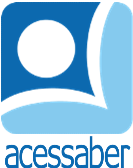 PROF:_______________________________________TURMA:___________NOME:________________________________________________________Problemas sobre multiplicaçõesCada embalagem de suco contém 4 garrafas e há 8 embalagens. Quantas garrafas de suco há no total?R: Um saco contém 5 pacotes de balas, sendo que cada pacote tem 10 balas. Quantas balas há no saco?R: Em uma fazenda, há 6 cercados de coelhos e há 9 coelhos em cada cercado. Quantos coelhos há no total?R:Cada caixa de lápis coloridos tem 12 lápis e há 6 caixas. Quantos lápis coloridos há no total??R: Em um parque, há 8 árvores em cada fileira e há 5 fileiras. Quantas árvores há no total?R: Cada pacote de adesivos contém 7 cartelas e em cada cartela há 6 adesivos. Quantos adesivos há no pacote?R: 